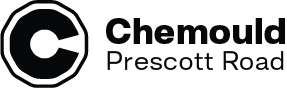 CVDESMOND LAZAROb. 1968, in Leeds, EnglandEDUCATION      2005–	P.S.T.A Prince of Wales Institute of Architecture (POWIA) London UK,Present	M.A visiting tutor/international outreach tutor	1998–2000 	PhD: Methods and materials of Pichhvai Painting, The Prince’s School of Traditional Arts, London, UK1997–1998	INTACH Scholarship to India1995 –1997	MA in Visual Islamic and Traditional Art, Prince of Wales Institute of Architecture, London, UK1990–1994	MA in Painting, Commonweatlh Scholar to India, M.S University of Baroda, India 1987–1990	Bachelor of Fine Arts, University of Central Lancashire, Preston, UKSOLO EXHIBITIONS                        2022 Desmond Lazaro: Cosmos, Chemould Prescott Road, Mumbai, India2016	The In-Coming Passengers, Chemould Prescott Road, Mumbai, India                                   2015	Fabular Bodies, New Narratives in the Art of the Miniature, The Prince of Wales Museum, Mumbai, India                                                    2015	The Blue Route, The Villa Empain, Brussels, Belgium                                             2012	Desmond Lazaro, Ben Brown Fine Arts, London, UK                                                               2010	Desmond Lazaro, Beck & Eggeling International Fine Art, Dusseldorf, Germany                                                                             2008	Desmond Lazaro - Paintings, Chemould Prescott Road, Mumbai, IndiaGROUP EXHIBITIONS                                                        2023 Prussian Blue: A Serendipitous Colour that Altered the Trajectory of Art, Kiran           Nadar Museum of Art, Noida, India2022 Parade, Beck & Eggeling Dusseldorf, Düsseldorf, Germany2022	The Edge: Of The Sphere, ARC ONE Gallery, Melbourne, Australia2022	Sydney Contemporary, ARC ONE Gallery, Carriageworks, Sydney, Australia2022	Modus Operandi III: Together Alone, Chemould Prescott Road, Mumbai, India2021	Museum UNDONE, Kyneton Museum with Metanoia Theatre, Kyneton, Australia                                                               2020	Cosmos II, ARC ONE Gallery, Melbourne, Australia                                                             2020	Cosmos, two-person show with Gerhard Demetz curated by Kirsten Nordhl Beck 	& Eggling International Fine Art, Dusseldorf, Germany                                                                                                                                                                                                                             2019 	Homelands, curated By Dr Devika Singh (Hyundai, Tate Gallery UK), Kettle’s		Yard Gallery, Cambridge, UK                                  
2019	Painted Almanac, Threshold Gallery, Delhi, India                                                             2019	Modus Operandi II; In-situ: an artist studio, Chemould Prescott Road, Mumbai,     		India                                                            2019	In a drop of Water, Art Gallery of New South Wales, Sydney, Australia                                                        2019	The Fall, Dominque Mersch Gallery, Sydney, Australia
2018	Planetary Planning, curated by Devika Singh, Dhaka Art Summit, The Dhaka		Biennale, Bangladesh                                                                                                          2018	Hashiya the Border, curated by Mamta Singhania, Bikaner House, Delhi, India                                                                   2018	Sensorium: The End is Only the Beginning, Sunaparanta, Goa Center for the Arts, Goa, India2018	India Re-Worlded: Seventy Years of Investigating a Nation, Curated by Dr. Arshiya Lokhandwala, Gallery Odyssey, Mumbai, India2018	Connecting Threads: Textiles in Contemporary Practice, Dr. Bhau Daji Lad Mumbai City Museum, Mumbai, India2018	Somewhere in Between, Khirkhi Extension, New Delhi, India2018	Land and Language, Inauguration Theliab, Brussels, Germany2016	Kochi-Muziris Biennale, curated by Sudarshan Shetty, Fort Kochi, India                                                                        2015	Der Baum Ist Ein Baum Ist Ein Baum (The tree is a tree is a tree), Beck & 	Eggling, Dusseldorf                                                          2015	Gates of the Lord: The Tradition of Krishna Paintings, Curated by Madhuvanti Ghosh, The Art Institute of Chicago, Chicago, USA                                                                 2014	Aesthetic Bind: Floating World, Curated by Geeta Kapur, Chemould Prescott Road, Mumbai, India                                                           2004	Materials and techniques of pigment painting, Museum Rietberg, Zurich, Switzerland                                                  2003	Pichhvai, Museum of Asiatic, Nice, France2003	Painting Pichhvai, British Council, New Delhi, India2000	British High Commission, New Delhi, India2000	Pichhvai Painting, Royal Commonwealth Society, London, UK1999 	Dean Clough Art Centre, Halifax 1997	Colours of the Earth, Yellow Tree Gallery, Oxford, UK 1994	Contemporary Galleries, Ahmedabad 1990	New Academy Art Gallery, London, UK1990	Bonham’s of Knightsbridge, London, UK 1990	Mall Galleries, London, UKPUBLICATION                              2022	Cosmos / Chemould Prescott Road / Mumbai Exhibition Catalogue                                                          2016	In-Coming Passengers/ Chemould Prescott Road / Mumbai Exhibition Catalogue                                                          2015 	Ein Baum Ist – Tree is a Tree/ Beck & Eggeling/ Group Show Dusseldorf, Germany/Exhibition Catalogue                                         2012	Desmond Lazaro – Paintings/ Beck & Eggeling / Germany/ Exhibition Catalogue                                     2010	Desmond Lazaro – Paintings/ Ben Brown/ UK/ Exhibition Catalogue                                      2009	Lo Real Mar Avil Loso – Group show / Espace Gallery New Delhi                                  2008	Krishna’s Painters, Hinduism Today2008	Desmond Lazaro – Paintings/ Chemould Prescot Road / Mumbai Exhibition Catalogue          2004	Methods, Materials and Symbolism in the Pichvai Painting Tradition of Rajasthan, Mapin, India2003	Materialien Und Techniken Der Pigmentmalerei - The Museum Rietberg, Zurich, Switzerland                                          2000	Pichvai Painting - Exhibition Catalogue/ British Council, IndiaRESIDENCIES/WORKSHOPS/LECTURES2018	B.I.F.T Beijing Institute of Fashion Technology, Beijing, Lecture2018	Place Museum, Forbidden City, Beijing, Lecture2018	Dunhuang Research Academy, Lectures & Workshops 2018	Princes School of Traditional Art, London, Lectures & Workshops2018	Dunhaug Caves, China, Residency2017	Candlebark & Alice Miller Schools, JOhn Marsden’s Schools, Australia, Workshops2016	Art Gallery of NSW, Sydney, Lecture 2008	National Gallery of Australia, Canberra, Lecture 2006	Victoria & Albert Museum, London, Workshop 2004	Museum Rietberg, Zurich, Workshop 2003	Habitat Centre, New Delhi, Workshop2003	Musee Des Asiatic, Nice, Workshop 2002	Royal Commonwealth Society, London, Lecture2002	Ashmolean Museum, Oxford, Workshop2002	Victoria & Albert Museum, London, Workshop2002	Dean Clough Centre, Halifax, Residency 2000	Art in Action, Oxford 1999	Victoria & Albert Museum, London, Workshop 1998	Art in Action, Oxford COLLECTIONSThe Art Institute of Chicago                            Kiran Nadar Museum of Art                                                 The Art Gallery of New South Wales, Sydney, Australia                                                             Devi Art FoundationArt Gallery of NSW, New South Whales